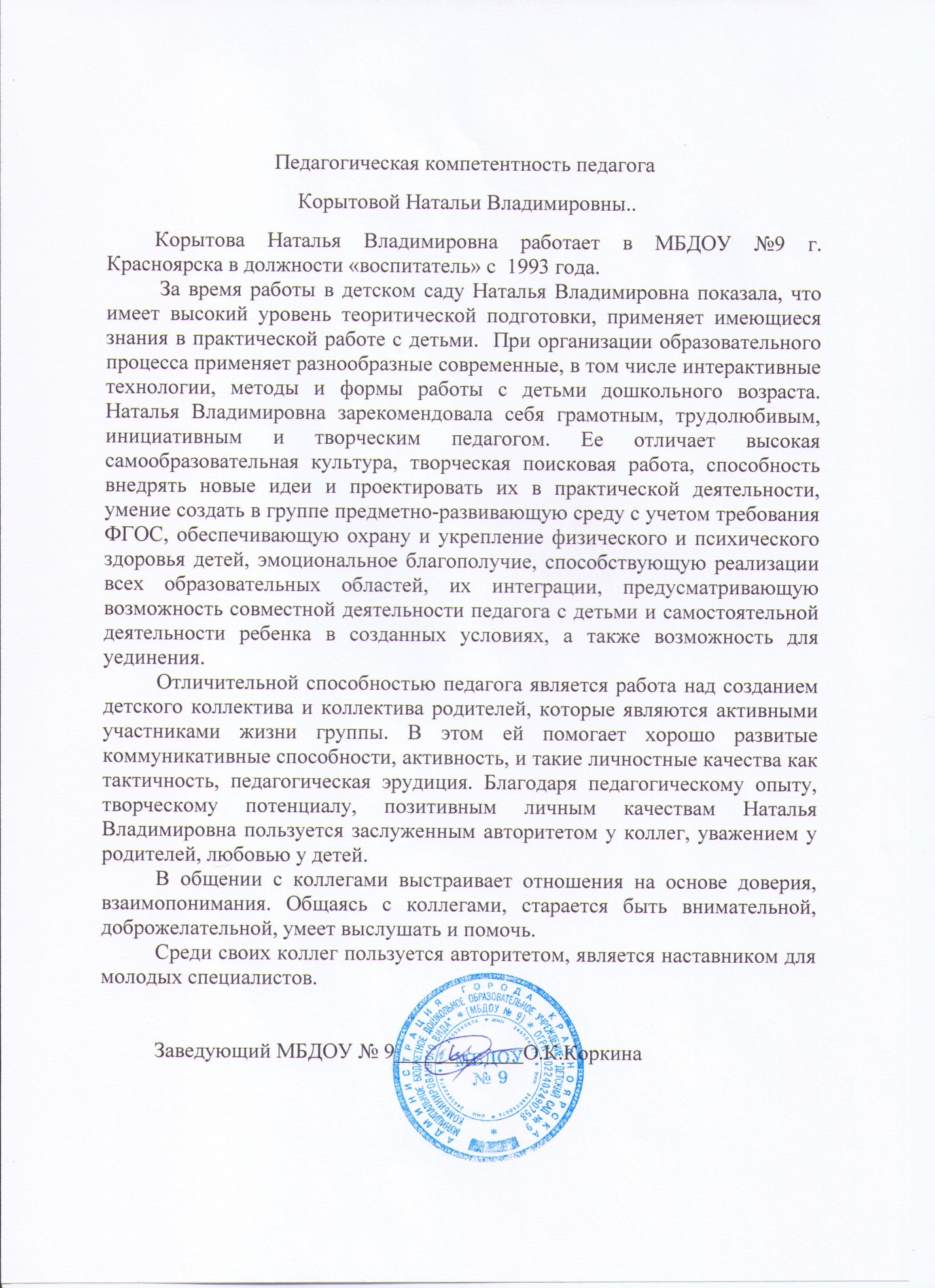 Приложение 1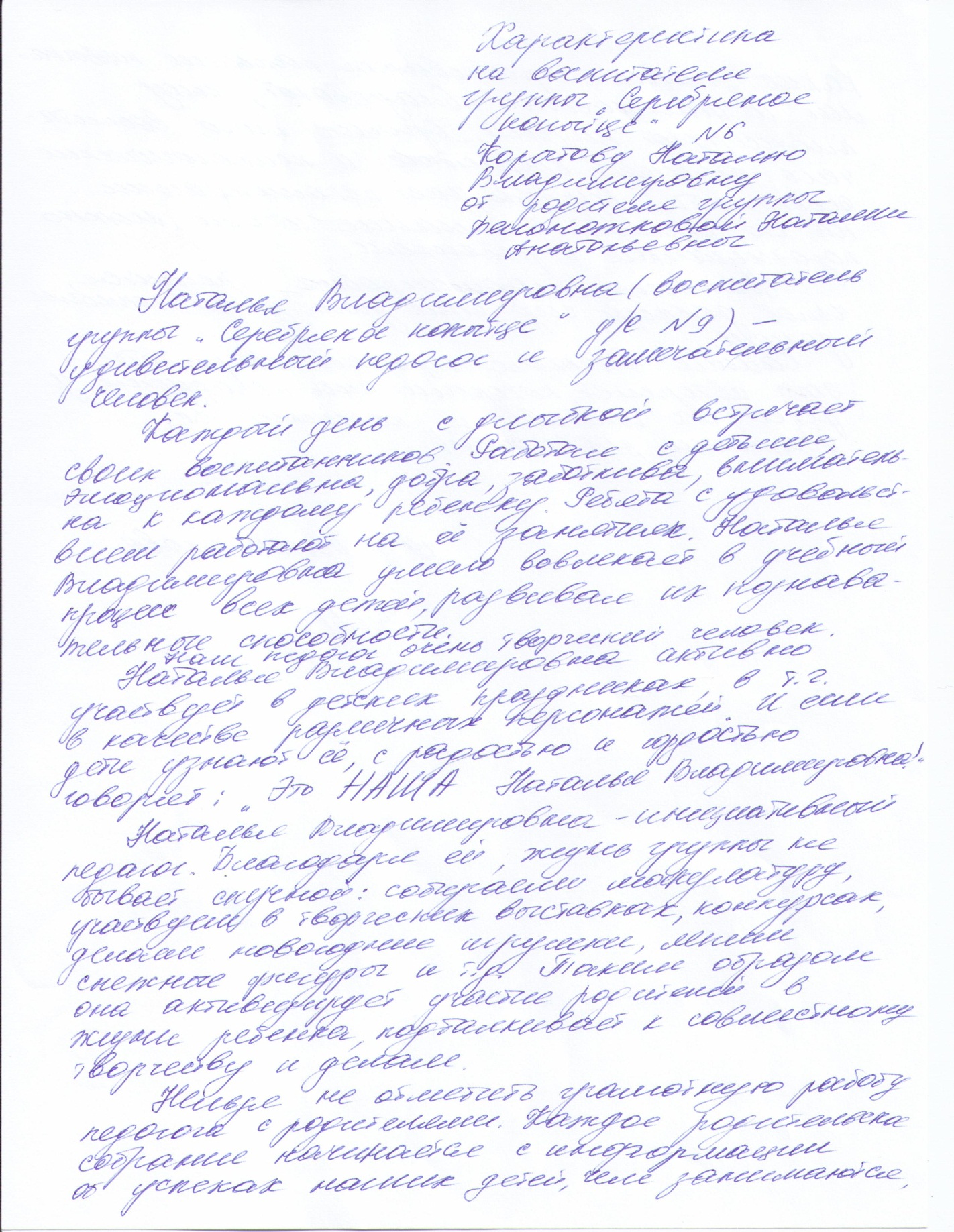 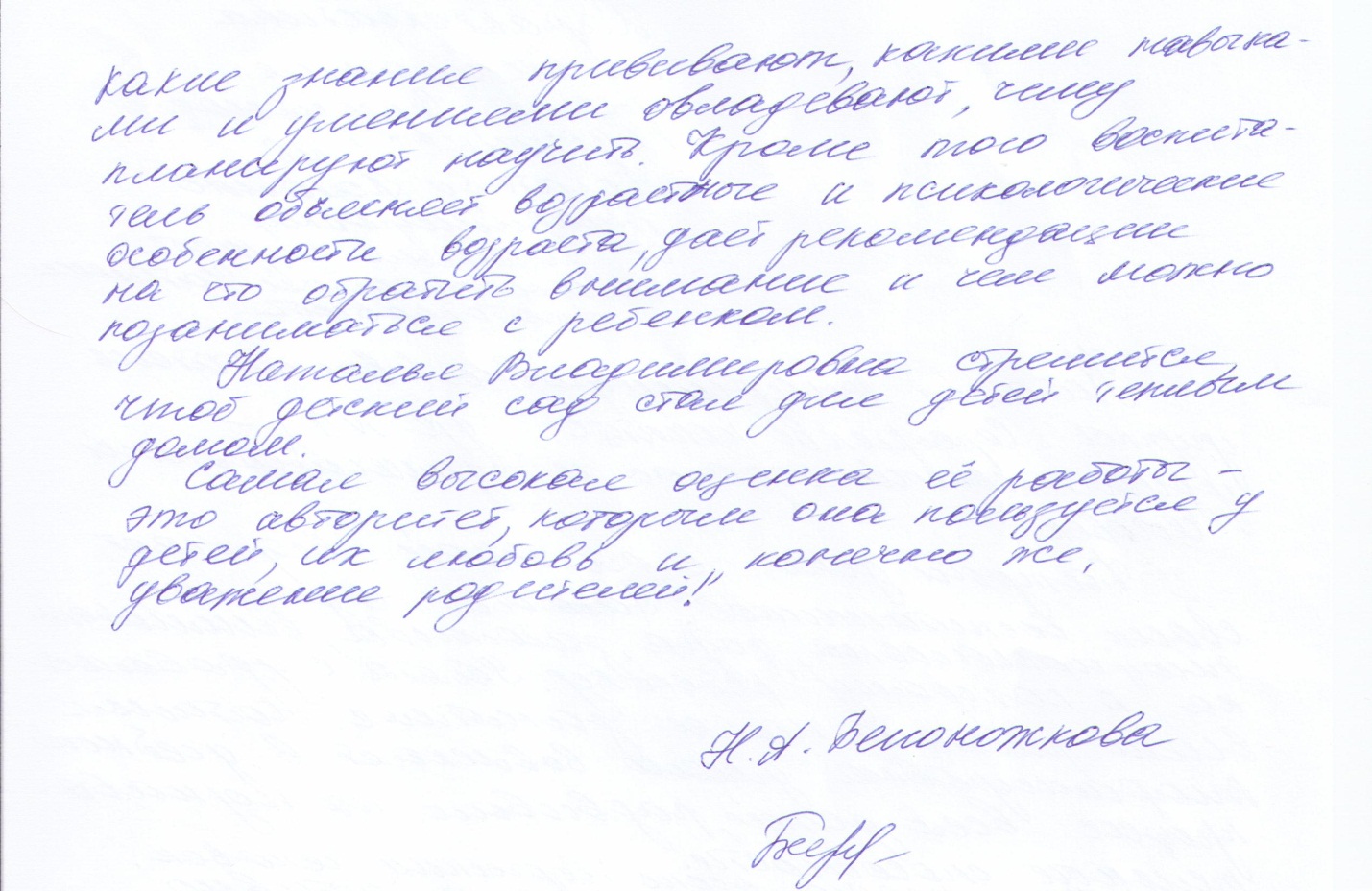 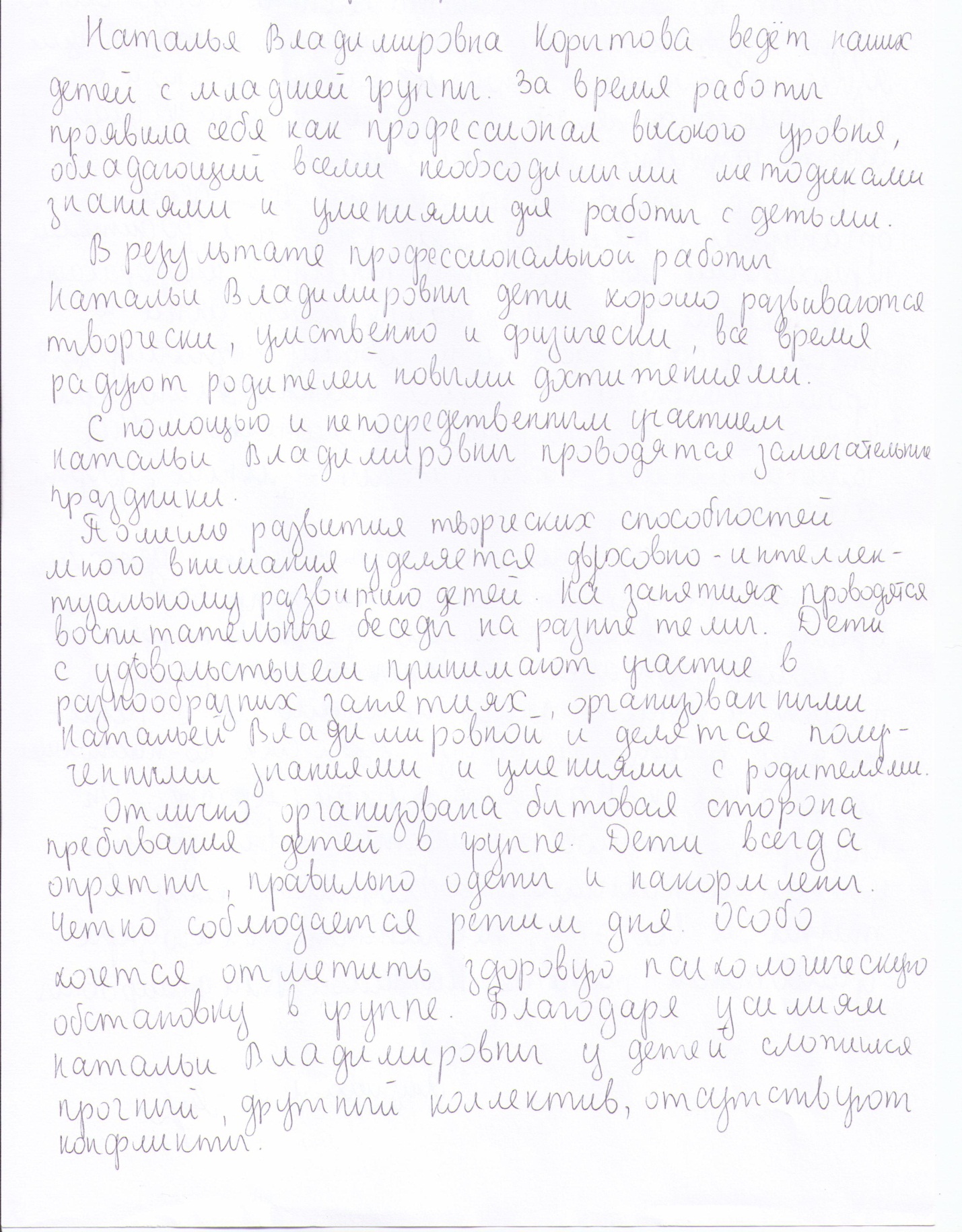 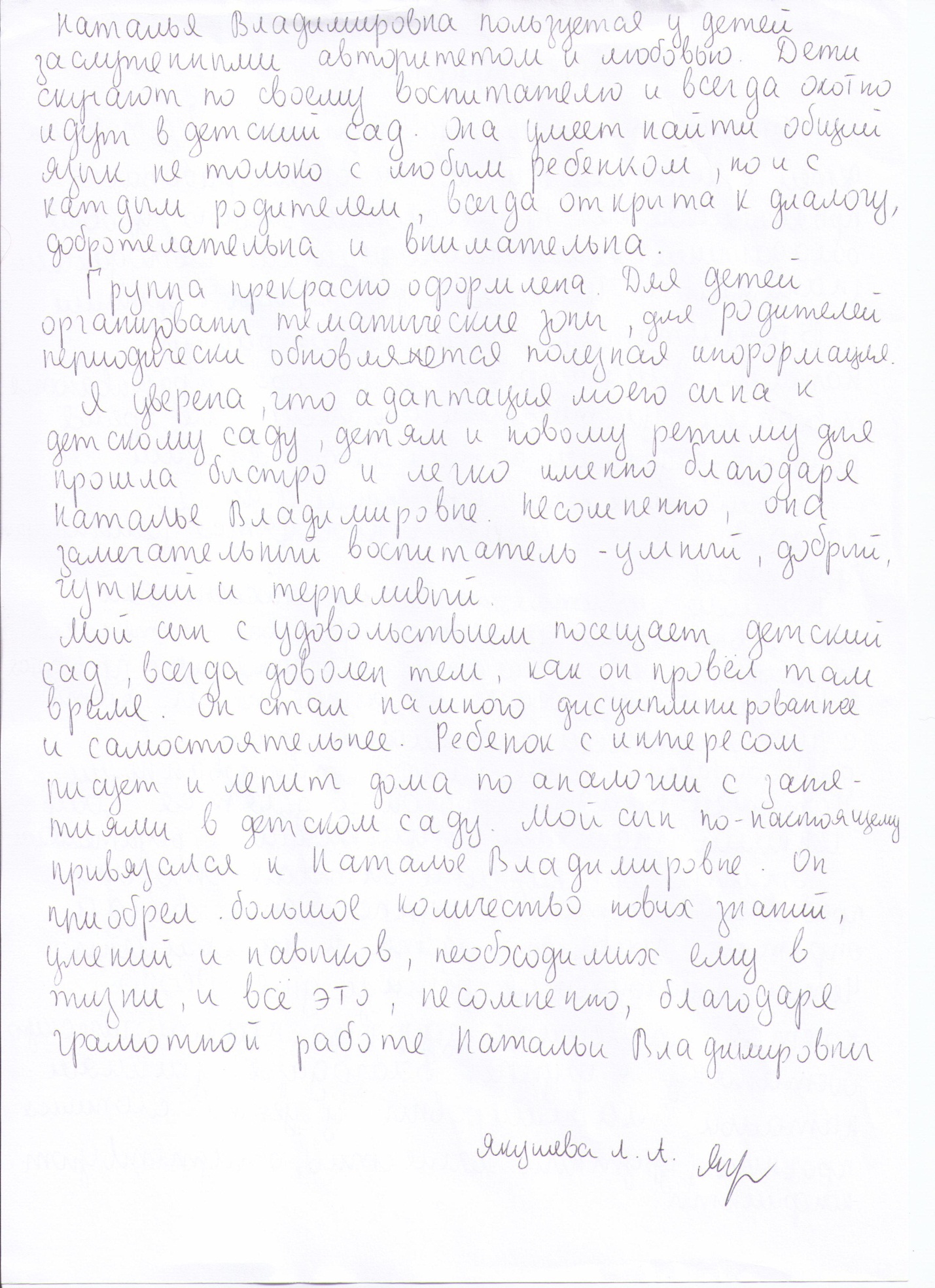 